МИНОБРНАУКИ РОССИИФедеральное государственное бюджетное образовательное учреждение высшего образования«Астраханский государственный университет имени В. Н. Татищева»(Астраханский государственный университет им. В. Н. Татищева)РАБОЧАЯ ПРОГРАММА ДИСЦИПЛИНЫСОЦИАЛЬНЫЙ Self-MOTION ИЛИ социальная самоорганизация и личная эффективностьАстрахань – 2023 г.1. ЦЕЛИ И ЗАДАЧИ ОСВОЕНИЯ ДИСЦИПЛИНЫ1.1. Цель освоения дисциплины «Социальный Self-motion или социальная самоорганизация и личная эффективность» – формирование у студентов базовых профессиональных знаний и практических навыков в области управления временными ресурсами и повышение личной эффективности1.2. Задачи освоения дисциплины социология религии:освоение компетенций, необходимых для управления временными ресурсами;формирование системы знаний и основных принципов и методов самоорганизации;освоение инструментария в области организации и эффективного использования    времени;формирование представления о принципах самоконтроля, самоорганизации и саморегуляции;формирование системы знаний, необходимых для личной эффективности.2. МЕСТО ДИСЦИПЛИНЫ В СТРУКТУРЕ ОПОП 2.1. Учебная дисциплина «Социальный Self-motion или социальная самоорганизация и личная эффективность» относится к части, формируемой участниками образовательных отношений, и осваивается во 2 семестре2.2.Входными» знаниями, умениями и навыками для дисциплины «Социальный Self-motion или социальная самоорганизация и личная эффективность» являются способность самостоятельно формулировать цели, ставить конкретные задачи для достижения поставленных целей, определять полезное время и владеть элементарными навыками самоорганизации.2.3. Последующие учебные дисциплины (модули) и (или) практики, для которых необходимы знания, умения, навыки, формируемые данной учебной дисциплиной (модулем):Производственная практика.3. ПЛАНИРУЕМЫЕ РЕЗУЛЬТАТЫ ОБУЧЕНИЯ ПО ДИСЦИПЛИНЕ (МОДУЛЮ)Процесс изучения дисциплины направлен на формирование элементов следующих компетенций в соответствии с ФГОС ВО и ОПОП ВО по данному направлению подготовки (специальности): способность управлять своим временем, выстраивать и реализовывать траекторию саморазвития на основе принципов образования в течение всей жизни (УК-6)Таблица 1. Декомпозиция результатов обучения4. СТРУКТУРА И СОДЕРЖАНИЕ ДИСЦИПЛИНЫ (МОДУЛЯ)Объем дисциплины (модуля) составляет 2 зачетные единицы (72 часа), в том числе 36 час, выделенных на контактную работу обучающихся с преподавателем, из них – 36 часов – практические, семинарские занятия и 36 часов – на самостоятельную работу обучающихся.Таблица 2. Структура и содержание дисциплины (модуля)Примечание: Л – лекция; ПЗ – практическое занятие, семинар; ЛР – лабораторная работа; КР – курсовая работа; СР – самостоятельная работаТаблица 3 – Матрица соотнесения разделов, тем учебной дисциплины (модуля) и формируемых компетенцийКраткое содержание тем дисциплины (модуля)Тема 1. Социальная самоорганизация: сущность и понятиеНаучные подходы к определению термина «самоорганизация». Эволюция идейсамоорганизации в классической социологии. Идеи самоорганизации в современной социологии. Виды самоорганизации. Основные составляющие процесса самоорганизации деятельности. Самоорганизация в учебной деятельности студента.Тема 2. Целеполагание в процессах самоорганизации Целеполагание как процесс сознательного осуществления своих действий в соответствии с генеральной линией или ориентиром:принципы, технология, основные правила, анализ «цель-средство». Целеполагание как определение ключевого направленияразвития, планирования и разработки плана достижения поставленных целей.Основные принципы и критерии постановки целей (КИНДР,SMART).Сущность планирования рабочего времени. Золотые" пропорциипланирования времени.Тема 3. Планирование своего времениПланирование задач. Долгосрочное планирование. Краткосрочное планирование. Значение планирования. Методика контекстного планирования. Технические средства поддержки планирования(MS Outlook и пр.). Техника долгосрочного планирования. Основные разделы в системе долгосрочного планирования. Особенности ежедневного планирования. Типы задач в планировании рабочего дня. Алгоритм планирования дня. Технология планирования по методу «Альпы», «Парето», Эйзенхауэра. Система управления временем Б. Франклина. Прямое планирование с помощью картотек и дневников учета времени. Выбор инструмента для эффективного планирования времени.Хронометраж. Поглотители рабочего времени. Техника учета времени.Правила хронометража. Значение хронометража. Выделение ключевых показателейхронометража. Борьба с «черными дырами» в рабочем времени. Принцип Паретто иего реализация. Поглотители времени и деловой этикет. Техники борьбы споглотителями рабочего времени. Основные правила экономии рабочего времени. Типичные ошибки, ведущие к потерям их времениТема 4.Расстановка приоритетовОпределение жизненных приоритетов и постановка задач. Влияние личных особенностей на выбор карьеры. Стиль работы и рациональная организация труда. Имидж успешного руководителя. Целенаправленное развитие личности. Факторы, влияющие на управленческую деятельность (Вудкок М., Фрэнсис Д.). Стадии деловой жизни менеджера. Делегирование полномочийТема 5. Технологии достижения результатовСознание и самосознание. Структура самосознания. Самоопределение личности. Формысамоопределения: самоутверждение, самосовершенствование, самореализация.Самоактуализация как высшая форма и результат самоорганизации личности.Самомотивация, самосовершенствование, эффективный отдых. Установки человека: позитивные и негативные. Формирование навыков решения проблем. Стереотипы. Вариативность. Принцип алгоритма. Методы работы с негативной информацией. Анализ собственной мотивации и характеристик. Факторы, влияющие на работоспособность. Управление стрессами. Способы расслабления и обретения спокойствия. Распорядок жизнедеятельности делового человека. Методы самосовершенствованияТема 6. Методы развития личной эффективностиПонятие стресса и его динамики. Грамотное планирование рабочего времени и рациональное распределение обязанностей. Методы рационального использования времени как способ предупреждения стресса. Повышение фрустрационной стрессоустойчивости. Индивидуальные биоритмы человека: определение своих биоритмов Сознательное использование своих возможностей в процессе управления течением имеющегося в распоряжении времени. Переключение в отдыхе с работы и восстановление сил. Творческая лень. Эффективный сон. Переживание момента. Развитие качеств, необходимых для личной эффективности.5. МЕТОДИЧЕСКИЕ УКАЗАНИЯ ПО ПРЕПОДАВАНИЮ И ОСВОЕНИЮ ДИСЦИПЛИНЫ (МОДУЛЯ)5.1. Указания для преподавателей по организации и проведению учебных занятий по дисциплине (модулю) Лекционные занятия по дисциплине не предусмотреныСеминарские занятия по дисциплине проводятся с применением принципов творчества и командной работы, анализа текстов-источников, подготовки командных проектных заданий и др.Опрос проводится в устной форме индивидуально или в командах. Опрос предполагает развернутый ответ в пределах отведенного времени – не более 10 минут, и включает в себя также последующие вопросы со стороны других участвующих в семинаре студентов, наводящие вопросы руководителя семинара, а также вопросы студентов к преподавателю в случае затруднения в понимания сути проблемы. На семинарских занятиях используются презентации, видеоматериал, демонстрируются документальные фильмы, видеоролики с последующим их обсуждением.  5.2. Указания для обучающихся по освоению дисциплины (модулю)Подготовка к опросу на семинаре включает в себя:внимательное изучение материала лекций, относящихся к данному семинарскому занятию, внимательное чтение учебного материала и дополнительной литературы;знакомство с терминологией;подготовка развернутых ответов на контрольные вопросы по семинарским занятиям;определить трудные для понимания положения и подготовить по ним вопросы.Готовиться к семинарскому занятию можно индивидуально, или в составе команды.Подготовка к опросу (практическим занятиям) предполагает внимательное изучение материала лекций, относящихся к данному семинарскому занятию, учебного материала по учебнику и учебным пособиям. Необходимо выписать основные термины, подготовить развернутый ответ на контрольные вопросы по семинарским занятиям, определите спорные и сложные для понимания проблемы.Доклад. Данная работа представляет собой составление студентами доклада для обсуждения между командами в форме дискуссии или индивидуально. Для этого самостоятельно выбирается конкретная тема (проблема) дискуссии, письменно разрабатывается план-конспект обсуждения с указанием разработанных вопросов, проблемных ситуаций.Подготовка к диагностическому практикуму. Данная работа предполагает участие студентов в процедуре диагностики, ответственное отношение к заполнению методик и опросников. Поиск диагностических материалов по предлагаемой теме.Подготовка к зачету. К зачетам необходимо готовится целенаправленно и систематически, с первых дней обучения дисциплины. Необходимо в самом начале учебного курса ознакомиться с программой дисциплины, перечнем знаний, умений и навыков, которыми студент должен владеть, тематическими планами семинарских занятий, контрольными заданиями, учебно-методическими пособиями, электронными ресурсами и списком вопросов к зачету. Систематическое выполнение учебной работы на семинарских занятиях позволяет успешное освоение дисциплины и создание достаточной базы для сдачи зачета.Таблица 4 – Содержание самостоятельной работы обучающихся5.3.Виды и формы письменных работ, предусмотренных при освоении дисциплины, выполняемые обучающимися самостоятельно.Письменные работы в рамках данной дисциплины учебным планом не предусмотрены.6. ОБРАЗОВАТЕЛЬНЫЕ И ИНФОРМАЦИОННЫЕ ТЕХНОЛОГИИОбучение по дисциплине «Self- motion или социальная самоорганизация и личная эффективность» предполагает изучение курса на аудиторных занятиях в форме семинаров и  практических занятий и самостоятельную работу студентов. Интерактивный семинар. Предполагает использование классических форм опроса, которые сочетаются с вопросом к преподавателю по проблеме, которая вызывает затруднение в понимании.Образовательные технологии семинара: групповые дискуссии, метод «равный обучает равного», работу в командах,  решение кейсов, игровые методики, мозговой штурм.Диагностический практикум: использование психодиагностических методик и опросников, позволяющих студентам осуществить самооценку своих личностных и профессиональных качествКонтрольная работа: письменная проверка умений применять полученные знания для решения задач определенного типа по теме или разделу.Эссе. Эссе предполагает написание творческой работы, тема которой связана с формируемой компетенцией.  Эссе представляет собой средство, позволяющее оценить умение обучающегося письменно излагать суть поставленной проблемы, самостоятельно проводить анализ этой проблемы с использованием концепций и аналитического инструментария, применяемых при исследовании духовно-нравственных проблем, делать выводы, обобщающие авторскую позицию по поставленной проблеме.Конспект. Вид письменной работы, где прослеживается строгая логическая последовательность в расположении материала, четко видны причинно- следственные связи, главное должно быть выделено цветом, шрифтом и т.п. Приветствуется изложение материала в форме графических схем и таблиц.6.1. Образовательные технологииТаблица 5 – Образовательные технологии, используемые при реализации учебных занятийУчебные занятия по дисциплине (модулю) могут проводиться с применением информационно-телекоммуникационных сетей при опосредованном (на расстоянии) интерактивном взаимодействии обучающихся и преподавателя в режимах online и (или) offline в формах видеолекций, лекций-презентаций, видеоконференции, собеседования в режиме форума, чата, выполнения виртуальных практических и (или) лабораторных работ и др.6.2. Информационные технологии:использование возможностей интернета в учебном процессе (использование сайта преподавателя (рассылка заданий, предоставление выполненных работ, ответы на вопросы, ознакомление обучающихся с оценками и т. д.));использование электронных учебников и различных сайтов (например, электронных библиотек, журналов и т. д.) как источников информации;использование возможностей электронной почты преподавателя;использование средств представления учебной информации (электронных учебных пособий и практикумов, применение новых технологий для проведения очных (традиционных) лекций и семинаров с использованием презентаций и т. д.);использование интегрированных образовательных сред, где главной составляющей являются не только применяемые технологии, но и содержательная часть, т. е. информационные ресурсы (доступ к мировым информационным ресурсам, на базе которых строится учебный процесс);использование виртуальной обучающей среды (LМS Moodle «Электронное образование») или иных информационных систем, сервисов и мессенджеров.6.3. Программное обеспечение, современные профессиональные базы данных и информационные справочные системы6.3.1. Программное обеспечение6.3.2. Современные профессиональные базы данных и информационные справочные системыПеречень общедоступных официальных интернет-ресурсов7. ФОНД ОЦЕНОЧНЫХ СРЕДСТВ ДЛЯ ТЕКУЩЕГО КОНТРОЛЯ И 
ПРОМЕЖУТОЧНОЙ АТТЕСТАЦИИПри проведении текущего контроля и промежуточной аттестации по дисциплине (модулю) «Социальный Self-motion или социальная самоорганизация и личная эффективность» проверяется сформированность у обучающихся компетенций, указанных в разделе 3 настоящей программы. Этапность формирования данных компетенций в процессе освоения образовательной программы определяется последовательным освоением дисциплин (модулей) и прохождением практик, а в процессе освоения дисциплины (модуля) – последовательным достижением результатов освоения содержательно связанных между собой разделов, тем.Таблица 6 – Соответствие разделов, тем дисциплины (модуля), результатов обучения по дисциплине (модулю) и оценочных средствРекомендуемые типы контроля для оценивания результатов обученияДля оценивания результатов обучения в виде знаний используются следующие типы контроля:- подготовка выступления на семинарском занятии с презентацией по самостоятельно изученной теме,- письменные ответы на вопросы.Для оценивания результатов обучения в виде умений и владений используются комплексные контрольные задания (далее – ПКЗ), включающих одну или несколько задач (вопросов) в виде краткой формулировки действий (комплекса действий), которые следует выполнить, или описание результата, который нужно получить, применяются для оценки умений.Типы практических контрольных заданий:- построение личного «дерева» или составление планамероприятий по достижению 2-3 целей;- решение ситуационных задач;- планирование времени» (командная работа);- метод «Альпы» (командная работа);- игра «Аудит своего времени»;- интерактивные упражнения в парах.В результате освоения дисциплины обучающийся должен: Знать: понятие, принципы и приемы самоорганизации; целеполагания, самоконтроля, планирования времени, выбора приоритетов, развития личной эффективности.		Уметь:применять инструменты целеполагания и расстановки приоритетов в решении практических задач; осуществлять учет рабочего времени; определять приоритеты в учебной и  профессиональной деятельности; применять навыки: лайф-менеджмента; стрессоустойчивости; успешной коммуникации, использовать инструменты оптимизации времени и личной эффективности.		Владетьнавыками:планирования личного и рабочего времени;ставить реальные цели и определять задачи по их достижению;расставлять  приоритеты в учебной, профессиональной и личной жизни; организации эффективного отдыха; адаптации к стрессовым ситуациям;развития личной эффективности.Описание показателей и критериев оценивания компетенций, описание шкал оцениванияТаблица 7 – Показатели оценивания результатов обучения в виде знанийТаблица 8 – Показатели оценивания результатов обучения в виде умений и владений7.3. Контрольные задания и иные материалы, необходимые для оценки результатов обучения по дисциплине (модулю)Тема 1. Социальная самоорганизация: сущность и понятиеВопросы для обсуждения:1.Синергетический подход к процессу самоорганизации2.Взгляды на эволюцию общества в теориях раннего позитивизма3.Взгляды на общественное развитие в концепциях Г.Зиммеля, Ф.Тённиса, М.Вебера4.Самоорганизация в контексте  современного этапа общественного развитияТворческое задание. Конспект статьи.(Moodle тема.1.)Внимательно ознакомьтесь с содержанием статьи "Природа социальной самоорганизации" и составьте конспект ее основных положений. Приветствуется форма таблицы (вопрос- ответ) вставка диаграмм и рисунков.Упражнение «Жизненные цели»Чтобы научиться правильной постановке целей, следует попробовать это упражнение.Задание: Берете бумагу и ручку, ставите таймер на 15 минут. В течение этого времени вы должны написать на листе все, что вы желаете получить в этой жизни. Не анализируйте ваши мысли и желания, записывайте любое, даже самое фантастическое желание. Количество целей не ограничено, но, как только 15 минут пройдет — запись останавливается.Задание: 2 минуты и в течение этого времени выбираете из своего списка то, чем вы хотите заниматься на протяжении 3 лет.Следующие 2 минуты (включите таймер) потратьте на внесение или исключение из списка желаний. То, что останется в списке, должно быть реалистично и выполнимо, это должны быть важные для вас цели и намерения.Опять таймер на 2 минуты — пишите список целей на полгода, еще 2 минуты потратьте на редактуру списка.Вам необходимо определить точность, реалистичность целей, посмотреть наличие у вас возможностей для достижения целей. Когда задание выполнено, не выбрасывайте листочки: они вам пригодятся, чтобы сверять намеченный курс с тем, что происходит сейчас.Это упражнение прекрасно выявляет ценности и приоритеты, позволяет продвинуться в достижении собственных целей.Тема 2. Целеполагание в процессах самоорганизацииВопросы для обсуждения:1.Продуктивный и реактивный подходы к жизни.2.Ценности как основы целеполагания3.Цели и ключевые области жизни. Подходы к определению целей.4.Лайф-менеджмент и жизненные цели5.SMART-цели и надцелиУпражнение «Дерево целей» (командная работа)Участники делятся на три равные команды. И получают задание.Команда №1. Провести на факультете КВН между студентами разных кафедрКоманда №2. Провести научную студенческую конференцию по актуальной теме.Команда №3. Провести на факультете спартакиадуКаждая команда разрабатывает «дерево целей» для выполнения задачи. Расписывает шаги достижения (мероприятия), определяя требуемое время, участников, привлеченных специалистов.В конце подводятся итоги, участники команд представляют свое «дерево целей» и план его осуществления.Тема 3. Планирование своего времениВопросы для обсуждения:1.Планирование.Опредление понятия.2.Контекстное планирование3.Долгосрочное планирование4.Планирование дня.5.Метод структурированного внимания и горизонты планирования.6.Личное время и принципы его эффективного использования7.Оснвные принципы и правила эффективного использования времени8.Хронофаги: понятие и их виды. Способы выявления хронофагов9. Правило TRAFУпражнение "Метод поезда"Задание:Представьте, что в вашем распоряжении поезд, в котором 168 вагонов. Ваша задача - заполнить все вагоны разным грузом. Груз может быть ценным, полезным для вас или для кого-то другого, а может быть токсичным.А теперь представьте себе неделю, в которой 7 дней, в каждом из которых 24 часа. Всего получается 168 часов - это и есть ваш поезд.Разделяют 4 типа времяпровождения:І тип - потеря времени (всё равно, что загружать в вагоны песок - не имеет особого смысла)ІІ тип - рутины или не очень важные дела (кирпич в качестве груза - не так плохо, но и не имеет максимальную пользу)ІІІ тип - то, что имеет большую ценность для нас (груз - настоящие драгоценности)ІV тип - вредное времяпровождение (мусор)Принимая решение, на что потратить ближайший час, стремитесь "загрузить поезд" как можно более ценным и полезным грузом.Тема 4. Расстановка приоритетовВопросы для обсуждения:1.Определение и суть расстановки приоритетов в тайм-менеджменте2.Основные способы и методы расстановки приоритетов в тайм-менеджменте3. Определение приоритетности долгосрочных целей4. Определение приоритетности текущих задач5.Закон Парето. Использование принципа 80/20 при организации планирования личного времени6. Стратегии отказа. АВС- хронометражИндивидуальное упражнениеЗадание. Итак, сейчас 29 сентября, 16 часов. Вы, Петров Александр Михайлович, только что вернулись из командировки и обнаружили корреспонденцию о событиях, которые произошли за время вашего отсутствия или произойдут в ближайшее время, о делах, которые необходимо сделать. Вся эта корреспонденция лежит перед вами.В корреспонденции: срочное письмо о необходимости проведения внутреннего аудита у сотрудников вашего отдела; приглашение на пресс-конференцию, посвященную взаимодействию вашей организации и других таких же с населением (сегодня в 17.00.); совещание у зам.главы города по вопросам финансирования ( 17.30.); запись к вам на прием по личному вопросу одного из сотрудников на 17.00.; приглашение на юбилей зам. Главы города на 18.30 в ресторан с супругой; срочно сдать отчет по проведенным мероприятиям к празднованию Дня Победы; подпись финансовых документов (ведомости на зарплату, командировку, премии сотрудникам).У вас есть 1 час для того, чтобы разобраться в ней, принять решение и спроектировать их реализацию, спланировать Ваше время на сегодня и ближайшую неделю. Ровно через час Вы приступаете к реализации ваших планов.- Составить конкретный план действий с учетом приоритетов. (желательно оформить все в таблице или по рейтингу значимости)Тема 5. Технологии достижения результатовВопросы для обсуждения:1.Грамотное распределение рабочей нагрузки как основа успеха и эффективной работы2.Работоспособность человека и его биоритмы3.Правила организации эффективного отдыха. Эффективный сон.4.Методы и способы самонастройки5. СамомотивацияУпражнения (словесные формулы), направленные на общее успокоение (цит. по В. С. Лобзин, М. М. Решетников. Аутогенная тренировка)I. Я совершенно спокоен (вспомните приятное чувство покоя, испытанное вами когда-либо ранее).II. Меня ничто не тревожит: (вспомните чувство приятного, безмятежногоIII. Все мои мышцы приятно расслаблены для отдыха (почувствуйте это расслабление, это несложно).IV. Все мое тело полностью отдыхает (вспомните чувство приятногоотдыха и расслабления, когда тело лежит в теплой ванне).V. Я совершенно спокоен (повторить п. 1).Упражнения, направленные на достижение мышечной релаксацииI. Я чувствую приятную тяжесть в правой руке (представьте, что праваярука, как полый сосуд, наполняется свинцом, тяжелеет все больше и больше).II. Чувство тяжести в моей правой руке все больше и больше (рука всебольше и больше тяжелеет, тяжесть наполняет всю руку).III. Моя правая рука очень тяжелая (продолжайте удерживать образноепредставление тяжести).IV. Приятная тяжесть наполняет мои руки и ноги (представьте, как оберуки и ноги тяжелеют).V. Чувство приятной тяжести во всем теле все больше и больше нарастает.VI. Все мое тело очень тяжелое (почувствуйте тяжесть во всем теле изафиксируйте это приятное ощущение расслабления и тяжести).VII. Все мое тело расслабленное и тяжелое.Тема 6. Методы развития личной эффективностиВопросы для обсуждения:1.Стресс.Разновидности стресса2.Факторы, ведущие к возникновению стрессов3.Способы адаптации к стрессам4.Профессиональный стресс. Понятие и динамика профессионального  стресса5.Коммуникативный стресс в условиях профессиональной деятельности6. Развитие стрессоустойчивостиУпражнение «Иерархия ценностей»Автором (Р. Поттера-Эфран) предлагается 11 наиболее распространенные ценностей людей. Примечательно, что эти понятия привязаны к потребностям. Внимательно их прочитайте.ПреданностьВесельеБыть принятым другимиЧестностьПолучение знанийПоддержание физического здоровьяЗабота о себеВозможность делиться чувствамиФинансовая обеспеченностьЗабота о другихОтветственностьИ из этого материала предлагается  выполнить следующее упражнение, для чего нужно внимательно изучить весь список. Можно при этом написать каждое слово  на отдельном листке. После чего их все нужно расположить в порядке значимости лично для вас – от самой значимой до самой незначимой. Посмотрите на то, что у вас получилось. Если вы были достаточно честны с собой, перед вами возникла ваша собственная иерархия ценностей на сегодняшний день. И можно подумать, например, в такую сторону. Как такая иерархия отражается на вашей жизни и жизни вашего окружения? Помогает ли это вашей жизни или мешает? Получается ли жить согласно своим ценностям? Есть ли желание изменить положение какой-то из ценностей в иерархии? И если да, то что мешает это сделать? Вы можете дополнить список ценностей. Прошу при этом избегать размытых понятий типа «Безусловная любовь», «Дружба», «Семья» и пр.Итог работы- составьте список «Моя иерархия ценностей»Перечень вопросов и заданий, выносимых на зачетСамоорганизация: понятие, составляющие процесса самоорганизации, виды.Особенности социальной самоорганизации. Самоорганизация в учебной деятельности.Процесс целеполагания: принципы, технологии, основные правила.Ценности как основа целеполаганияОсновные принципы и критерии постановки целейSMART-цели и надцелиЛайф-менеджмент и жизненные целиПланирование.Опредление понятия.Задачи планирования.Виды планирования: долгосрочное, среднесрочное, краткосрочное.Планирование рабочего дня. Типы задач в планировании рабочего дня. Технические средства поддержки планированияХронофаги: понятие и их виды. Способы выявления хронофаговТехнология планирования по методу «Альпы», «Парето», Эйзенхауэра.Система управления временем Б.ФранклинаОпределение жизненных приоритетов и постановка задачОпределение приоритетности долгосрочных целей и  текущих задачСознание и самосознаниеСтруктура самосознанияСамоопределение личностиФормы самоопределения: самоопределение, самосовершенствование, самореализацияСамоактуализация как высшая форма и результат самоорганизации личностиГрамотное распределение рабочей нагрузки как основа успеха и эффективной работыРаботоспособность человека и его биоритмыПравила организации эффективного отдыха. Эффективный сон.Стресс.Разновидности стрессаФакторы, ведущие к возникновению стрессов. Способы адаптации к стрессамПрофессиональный стресс. Понятие и динамика профессионального  стрессаКоммуникативный стресс в условиях профессиональной деятельностиРазвитие стрессоустойчивостиМетоды и способы самонастройкиСамомотивацияТаблица 9 – Примеры оценочных средств с ключами правильных ответовПолный комплект оценочных материалов по дисциплине (модулю) (фонд оценочных средств) хранится в электронном виде на кафедре, утверждающей рабочую программу дисциплины (модуля), и в Центре мониторинга и аудита качества обучения.7.4. Методические материалы, определяющие процедуры оценивания результатов обучения по дисциплине (модулю)Таблица 10 – Технологическая карта рейтинговых баллов по дисциплине (модулю)Таблица 11 – Система штрафов (для одного занятия)Таблица 12 – Шкала перевода рейтинговых баллов в итоговую оценку за семестр по дисциплине (модулю)	При реализации дисциплины (модуля) в зависимости от уровня подготовленности обучающихся могут быть использованы иные формы, методы контроля и оценочные средства, исходя из конкретной ситуации.8. УЧЕБНО-МЕТОДИЧЕСКОЕ И ИНФОРМАЦИОННОЕ ОБЕСПЕЧЕНИЕ 
ДИСЦИПЛИНЫ (МОДУЛЯ)8.1. Основная литература1.Дьяков С.И.Психосемантика самоорганизации человека как субъекта жизни.  Монография. – Севастополь: СФ МГУ, 2015 – 690 с.2.Медведева, В. Р. Тайм-менеджмент. Развитие навыков эффективного управления временем : учебное пособие. / В. Р. Медведева ; Министерство образования и науки России, Казанский национальный исследовательский технологический университет. – Казань :Казанский научно-исследовательский технологический университет (КНИТУ), 2017. – 92 с.: URL:https://biblioclub.ru/index.php?page=book&id=560859, с.3-213.Шейко Л.Н. Культурное и профессиональное саморазвитие личности: учеб.-метод. пособие / Л.Н. Шейко. – Ульяновск: УВАУ ГА, 2007 – 26 с.8.2. Дополнительная литература1.Добреньков В.И., Жабин А.П., Афонин Ю.А.Социология менеджмента: Учебник для вузов. М.: Акад.Проект; Альма Матер.2011.-278 с.2. Моросанова В. И., Бондаренко И. Н. Диагностика саморегуляции человека. – М.: Когито-Центр, 2015 – 304 с.3. Живага, А. Ю. Управление конфликтами и стрессами в организации : учебное пособие / А. Ю. Живага. – Южно-Сахалинск :СахГУ, 2019 – 108 с.4. Спивак, В. А. Деловые коммуникации. Теория и практика : учебник дляакадемического бакалавриата / В. А. Спивак. — М. : Издательство Юрайт, 2017. 460 с. — (Серия : Бакалавр. Академический курс). — ISBN 978-5-9916-3684-1. Режим доступа : www.iprbookshop.ru/book/F83E1470-8FEB-49EF-82D0-FF2FCD2E96665.Оганян, К.М. Социальная синергетика : учебное пособие / К.М. Оганян,В.П. Бранский, А.К. Астафьев ; Федеральное агентство по образованиюГосударственное образовательное учреждение «САНКТ-ПЕТЕРБУРГСКИЙГОСУДАРСТВЕННЫЙ ИНЖЕНЕРНО-ЭКОНОМИЧЕСКИЙ УНИВЕРСИТЕТ». - 2-еизд. - СПб.: Петрополис, 2010. - 192 с. - Библиогр. в кн. - ISBN 978-5-9676-0227-6 ;То же [Электронный ресурс]. -URL: http://biblioclub.ru/index.php?page=book&id=255788 (14.11.2017).6.Тайм-менеджмент. Полный курс : учебное пособие : [16+] / Г. А. Архангельский, М. А. Лукашенко, Т. В. Телегина, С. В. Бехтерев ; под ред. Г. А. Архангельского. – Москва : Альпина Паблишер, 2016. – 311 с. – Режим доступа: по подписке. – URL: https://biblioclub.ru/index.php?page=book&id=269985, с.12-58, с.92-132 8.3. Интернет-ресурсы, необходимые для освоения дисциплины (модуля)Электронная библиотечная система «Университетская библиотека онлайн» www.biblioclub.ruwww.iprbookshop.ru9. МАТЕРИАЛЬНО-ТЕХНИЧЕСКОЕ ОБЕСПЕЧЕНИЕ ДИСЦИПЛИНЫ (МОДУЛЯ)Для проведения занятий по дисциплине имеются лекционные аудитории, оборудованные мультимедийной техникой с возможностью презентации обучающих материалов, фрагментов фильмов; аудитории для проведения семинарских и практических занятий, оборудованные учебной мебелью и средствами наглядного представления учебных материалов; библиотека с местами, оборудованными компьютерами, имеющими доступ к сети Интернет.Рабочая программа дисциплины (модуля) при необходимости может быть адаптирована для обучения (в том числе с применением дистанционных образовательных технологий) лиц с ограниченными возможностями здоровья, инвалидов. Для этого требуется заявление обучающихся, являющихся лицами с ограниченными возможностями здоровья, инвалидами, или их законных представителей и рекомендации психолого-медико-педагогической комиссии. Для инвалидов содержание рабочей программы дисциплины (модуля) может определяться также в соответствии с индивидуальной программой реабилитации инвалида (при наличии).СОГЛАСОВАНОРуководитель ОПОП________________ «29» августа 2023 г.УТВЕРЖДАЮЗаведующий кафедрой международных отношений, социологии и политологии_______________________Р.Х. Усманов«30» августа 2023 г.УТВЕРЖДАЮЗаведующий кафедрой социологии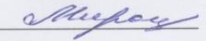 Ю.Г. Миронова«30» августа 2023 г.Составитель(-и)Яковлева Т. Н., доцент, кандидат социологических наук, доцент кафедры международных отношений, социологии и политологииНаправление подготовки00.00.00 \\\\\\\\\\\\\\\\\\\\\\\\\\\\\\\\\Направленность (профиль) ОПОП / \\\\\\\\\\\\\\\\\\\\\\\\\\\\\\Квалификация (степень)бакалавр Форма обученияочная Год приема (курс)2023Курс 1Семестр (ы)2Код компетенцииПланируемые результаты освоения дисциплины (модуля)Планируемые результаты освоения дисциплины (модуля)Планируемые результаты освоения дисциплины (модуля)Код компетенцииЗнать (1)Уметь (2)Владеть (3)УК-6способность управлять своим временем, выстраивать и реализовывать траекторию саморазвития на основе принципов образования в течение всей жизниЗнать (ИУК 6.1.1):Основные принципы самовоспитания исамообразования, профессионального иличностного развития,Уметь (ИУК 6.2.1):Уметь выявлять и фиксировать условия, необходимые для своего развития. Владеть (ИУК 6.3.1):Владеть способностью решать на практике конкретные задачи своего развития.УК-6способность управлять своим временем, выстраивать и реализовывать траекторию саморазвития на основе принципов образования в течение всей жизниЗнать (ИУК 6.1.2):Природусмысложизненной навигации, содержании ее технологий, атакже особенностей их применения в практической деятельностиУметь (ИУК 6.2.2):Выбирать приоритеты в достижении целей и формировании задач их реализации, исходя из тенденцийразвития области  профессиональнойдеятельности, индивидуально-личностныхособенностейВладеть (ИУК 6.3.2):Навыками тайм-менеджмента, лайф-менеджмента№п/пНаименование радела (темы)СеместрКонтактная работа(в часах)Контактная работа(в часах)Контактная работа(в часах)Самостоят. работаСамостоят. работаФормы текущего контроля успеваемости и Форма промежуточной аттестации (по семестрам)№п/пНаименование радела (темы)СеместрЛПЗЛРКРСРФормы текущего контроля успеваемости и Форма промежуточной аттестации (по семестрам)1Тема 1. Социальная самоорганизация: сущность и понятие 246Вопросы для собеседования по теме, конспект2Тема 2. Целеполагание в процессах самоорганизации266Вопросы для собеседования по теме.Решение ситуативных задач3Тема 3. Планирование своего времени246Вопросы для собеседования по теме.Интерактивные упражнения4Тема 4.Расстановка приоритетов246Вопросы для собеседования по теме.Практикум5Тема 5. Технологии достижения результатов2106Вопросы для собеседования по теме.Деловая игра6Тема 6. Методы развития личной эффективности286Вопросы для собеседования по теме.Тренинг личностного ростаИТОГО:72 час.3636Раздел, темадисциплины (модуля)Кол-во часовКод компетенцииОбщее количество компетенцийТема 1. Социальная самоорганизация: сущность и понятие 10УК-61Тема 2. Целеполагание в процессах самоорганизации12УК-61Тема 3. Планирование своего времени10УК-61Тема 4.Расстановка приоритетов10УК-61Тема 5. Технологии достижения результатов16УК-61Тема 6. Методы развития личной эффективности14УК-61Номер радела (темы)Темы/вопросы, выносимые на самостоятельное изучениеКол-во 
часовФормы работыТема 1. Социальная самоорганизация: сущность и понятие Эволюция идей самоорганизации в классической социологии. Идеи самоорганизации в современной социологии. Виды самоорганизации.6Moodle Тема 1.Конспект статьиТема 2. Целеполагание в процессах самоорганизацииЦелеполагание как процесс сознательного осуществления своих действий в соответствии с генеральной линией или ориентиром:принципы, технология, основные правила, анализ «цель-средство».6Moodle Тема 2.Задание. Моё дерево жизненно важных целей.Тема 3. Планирование своего времениДолгосрочное планирование. Краткосрочное планирование. Значение планирования. Методика контекстного планирования. Технические средства поддержки планирования(MS Outlook и пр.). Техника долгосрочного планирования. Основные разделы в системе долгосрочного планирования. Особенности ежедневного планирования. Типы задач в планировании рабочего дня.6Moodle Тема 3.Задание. Оптимизация модели высокоэффективного рабочего дняТема 4.Расстановка приоритетовОпределение жизненных приоритетов и постановка задач. Влияние личных особенностей на выбор карьеры. Стиль работы и рациональная организация труда6Moodle Тема 4.ЭссеТема 5. Технологии достижения результатовСознание и самосознание. Структура самосознания. Самоопределение личности. Формысамоопределения: самоутверждение, самосовершенствование, самореализация.Самоактуализация как высшая форма и результат самоорганизации личности.6Moodle Тема 5.Практическое упражнение. Взгляды и жесты.Тема 6. Методы развития личной эффективностиИндивидуальные биоритмы человека: определение своих биоритмов Сознательное использование своих возможностей в процессе управления течением имеющегося в распоряжении времени. Переключение в отдыхе с работы и восстановление сил. Творческая лень. Эффективный сон6Moodle Тема 6.Итоговый тест№Наименование образовательной технологииТемы дисциплиныКраткое описание применяемой технологии1Интерактивные упражненияТемы 2, 3, 4,5Упражнения, направленные на диалоговое взаимодействие в парах и с преподавателем. Такого рода упражнения позволяют оказываться вовлеченными в процесс познания, дают возможность понимать и рефлексировать.2Семинарское занятиеТемы 1-6Предполагает самостоятельное освоение материала и представление его с презентацией и обьяснением3Диагностический практикумТемы 4,6Диагностические методики и опросники с помощью которых происходит самопознание4Деловая играТемы 5,6Проявление усвоенных знаний в игровой ситуации, демонстрация лидерских качеств, активности и умения работать в команде5Решение ситуативных задачТемы 2,3,4Применение усвоенных знаний в решении конкретных ситуаций6КонспектТема 1Умение в письменной форме проанализировать основные мысли автора статьи, логически их представить7ТренингТемы 5,6Отработка навыков и умений в ходе тренинговой работы в кругеНаименование программного обеспеченияНазначениеAdobe ReaderПрограмма для просмотра электронных документовПлатформа дистанционного обучения LМS MoodleВиртуальная обучающая средаMozilla FireFoxБраузерMicrosoft Office 2013, Microsoft Office Project 2013, Microsoft Office Visio 2013Пакет офисных программ7-zipАрхиваторMicrosoftWindows 7 ProfessionalОперационная системаKasperskyEndpointSecurityСредство антивирусной защитыGoogle ChromeБраузерNotepad++Текстовый редакторMicrosoft Security Assessment Tool. Режимдоступа: http://www.microsoft. com /ru-ru/download/details.aspx?id=12273 (Free)Windows Security Risk Management Guide Tools and Templates. Режим доступа: http://www.microsoft.com/en-us/download/details.aspx?id=6232 (Free)Программы для информационной безопасностиVLC PlayerМедиапроигрывательMicrosoft Visual StudioСреда разработкиFar ManagerФайловый менеджерWinDjViewПрограмма для просмотра файлов в формате DJV и DjVuIBM SPSS Statistics 21Программа для статистической обработки данныхНаименование современных профессиональных баз данных, информационных справочных системНаименование современных профессиональных баз данных, информационных справочных системУниверсальная справочно-информационная полнотекстовая база данных периодических изданий ООО «ИВИС» http://dlib.eastview.comИмя пользователя: AstrGU   Пароль: AstrGUЭлектронные версии периодических изданий, размещённые на сайте информационных ресурсов  www.polpred.comЭлектронный каталог Научной библиотеки АГУ на базе MARKSQL НПО «Информ-систем»   https://library.asu.edu.ru/catalog/Электронный каталог «Научные журналы АГУ» https://journal.asu.edu.ru/Корпоративный проект Ассоциации региональных библиотечных консорциумов (АРБИКОН) «Межрегиональная аналитическая роспись статей» (МАРС) – сводная база данных, содержащая полную аналитическую роспись 1800 названий журналов по разным отраслям знаний. Участники проекта предоставляют друг другу электронные копии отсканированных статей из книг, сборников, журналов, содержащихся в фондах их библиотек.http://mars.arbicon.ruСправочная правовая система КонсультантПлюс.Содержится огромный массив справочной правовой информации, российское и региональное законодательство, судебную практику, финансовые и кадровые консультации, консультации для бюджетных организаций, комментарии законодательства, формы документов, проекты нормативных правовых актов, международные правовые акты, правовые акты, технические нормы и правила.http://www.consultant.ruНаименованиеинтернет-ресурсаСведения о ресурсеЕдиное окно доступа к образовательным ресурсам http://window.edu.ruФедеральный портал (предоставляется свободный доступ)Министерство науки и высшего образования Российской Федерацииhttps://minobrnauki.gov.ruФедеральный портал (предоставляется свободный доступ)Министерство просвещения Российской Федерацииhttps://edu.gov.ruФедеральный портал (предоставляется свободный доступ)Федеральное агентство по делам молодёжи (Росмолодёжь) https://fadm.gov.ruФедеральный портал (предоставляется свободный доступ)Федеральная служба по надзору в сфере образования и науки (Рособрнадзор)http://obrnadzor.gov.ruФедеральный портал (предоставляется свободный доступ)Сайт государственной программы Российской Федерации «Доступная среда» http://zhit-vmeste.ruФедеральный портал (предоставляется свободный доступ)Российское движение школьниковhttps://рдш.рфФедеральный портал (предоставляется свободный доступ)Контролируемый раздел, тема дисциплины (модуля)Код контролируемой компетенции Наименование 
оценочного средстваТема 1. Социальная самоорганизация: сущность и понятие УК-6Собеседование по темеMoodle Тема 1.Конспект статьиТема 2. Целеполагание в процессах самоорганизацииУК-6Интерактивные упражненияСеминарское занятиеMoodle Тема 2. Задание. Моё дерево жизненно важных целей.Тема 3. Планирование своего времениУК-6Решение ситуативных задачСеминарское занятиеMoodle Тема 3. Задание. Оптимизация модели высокоэффективного рабочего дняТема 4.Расстановка приоритетовУК-6Диагностический практикумMoodle Тема 4. ЭссеТема 5. Технологии достижения результатовУК-6Деловая игра.Moodle Тема 5.Практическое упражнение. Взгляды и жесты.Тема 6. Методы развития личной эффективностиУК-6Тренинг личностного ростаMoodle Тема 6. Итоговый тестШкала оцениванияКритерии оценивания5«отлично»демонстрирует глубокое знание теоретического материала, умение обоснованно излагать свои мысли по обсуждаемым вопросам, способность полно, правильно и аргументированно отвечать на вопросы, приводить примеры4«хорошо»демонстрирует знание теоретического материала, его последовательное изложение, способность приводить примеры, допускает единичные ошибки, исправляемые после замечания преподавателя3«удовлетворительно»демонстрирует неполное, фрагментарное знание теоретического материала, требующее наводящих вопросов преподавателя, допускает существенные ошибки в его изложении, затрудняется в приведении примеров и формулировке выводов2«неудовлетворительно»демонстрирует существенные пробелы в знании теоретического материала, не способен его изложить и ответить на наводящие вопросы преподавателя, не может привести примерыШкала оцениванияКритерии оценивания5«отлично»демонстрирует способность применять знание теоретического материала при выполнении заданий, последовательно и правильно выполняет задания, умеет обоснованно излагать свои мысли и делать необходимые выводы4«хорошо»демонстрирует способность применять знание теоретического материала при выполнении заданий, последовательно и правильно выполняет задания, умеет обоснованно излагать свои мысли и делать необходимые выводы, допускает единичные ошибки, исправляемые после замечания преподавателя3«удовлетворительно»демонстрирует отдельные, несистематизированные навыки, испытывает затруднения и допускает ошибки при выполнении заданий, выполняет задание по подсказке преподавателя, затрудняется в формулировке выводов2«неудовлетворительно»не способен правильно выполнить задание№п/пТип заданияФормулировка заданияПравильныйответВремя выполнения(в минутах)Код и наименование проверяемой компетенцииУК-6. Способность управлять своим временем, выстраивать и реализовывать траекторию саморазвития на основе принципов образования в течение всей жизниКод и наименование проверяемой компетенцииУК-6. Способность управлять своим временем, выстраивать и реализовывать траекторию саморазвития на основе принципов образования в течение всей жизниКод и наименование проверяемой компетенцииУК-6. Способность управлять своим временем, выстраивать и реализовывать траекторию саморазвития на основе принципов образования в течение всей жизниКод и наименование проверяемой компетенцииУК-6. Способность управлять своим временем, выстраивать и реализовывать траекторию саморазвития на основе принципов образования в течение всей жизниКод и наименование проверяемой компетенцииУК-6. Способность управлять своим временем, выстраивать и реализовывать траекторию саморазвития на основе принципов образования в течение всей жизниЗадания закрытого типаТермин «самоорганизация», изначально в научный язык, был введён:А)У. ЭшбиБ) ВинерВ) Г. ХакенГ) М. ЭйгенА1 мин.Задания закрытого типаКто интерпретировал самоорганизацию, как «практический принцип жизнедеятельностисубъекта, предполагающий актуализацию и использование им механизмов спонтанногоразвития»А) О. КуценкоБ) Н. МоисеевВ) И. ПригожинГ) Ю. РезникГ1 мин.Задания закрытого типа………….. исходил из того, что в обществе действуют процессы саморегуляции, которыевследствие взаимодействия функциональных подсистем (экономической, политической,социальной, права и культуры,) и исполнения ими своих функциональных предписаний, всвоих различных формах и вариантах обеспечивают зарождение и сохранение порядка вобществе.А) ПарсонсБ) ВеберВ) ГидденсГ) ШтомпкаА1 мин.Задания закрытого типаНазовите формы самоопределения:А )самоактуализацияБ)самореализацияВ )самосовершенствованиеГ)определение себя во времениД) самоутверждениеА,Б,В,Д2 мин.Самореализация — этоА)это процесс и результат осуществления человеком своих жизненных сил, возможностей испособностей, своего предназначения в процессе жизниБ)процесс сознательного управления развитием личностиВ)это специфическая деятельность в рамках саморазвития по обнаружению и подтверждениюопределенных качеств личности, черт характера, способов поведения и деятельностиГ)это умение человека стать тем, кем он способен стать, т. е. реализовать то, что в немзаложено, в соответствии с собственными высшими потребностямиА2 минМотивация в саморазвитии реализуется методомА)самоубеждениеБ)самомотивацииВ)самообучениеГ) самопознанииБ1 минЗадания открытого типаЧто предполагает функция контроля в управлении саморазвитием ?Функция контроля предполагает применение методов самоконтроля, который часто на житейском уровне понимается какконтроль и подавление своих чувств, эмоций и состояний, когда они социально неприемлемыили неадекватны ситуацииЧто означает прогнозирование личных изменений ?Это форма социального или личностного предвидения, которая  описывает возможную степеньдостижения тех или иных целей в зависимости от способа действийЧто представляет собой процесс самообучения?Это процесс непосредственного получения человеком опыта поколений посредствомсобственных устремлений и самим выбранных средств.Какие способы поведения по А.Маслоу ведут к самоактуализации?Ориентирование не на мнение других, а на свой опыт, «прислушиваться к внутреннемуголосу»;живое и бескорыстное переживание событий своей жизни с полным сосредоточением ипогруженностью; постоянный выбор возможности роста;умение брать на себя ответственность. Как отмечает А. Маслоу, «всякий раз, когда человекберет на себя ответственность, он самоактуализируется».стремление быть независимым от другихВ чем выражается процесс самосовершенствования?Это процесс сознательного управления развитием личностиСоставляющие процесса самоактуализации включают в себя: ?Составляющими процесса самоактуализации являются: саморазвитие личности,ее внутреннего личностного роста,  актуализация возможностей личности;полноценная реализация творчески и духовно богатой личности,интенциональностьчеловеческой жизни и достижение ее смысла№ п/пКонтролируемыемероприятияКоличествомероприятий/ баллыМаксимальноеколичество балловСрок представленияОсновной блок Основной блок Основной блок Основной блок Основной блок Ответ на занятии9/545Выполнение практического задания (эссе, работа с текстом, первоисточником, визуализация, и др.) 2/510Тестирование2/0,5 балла за каждый правильный ответ20Контрольная работадо 5 балов за контрольную работу5Командный проект1/1515ВсегоВсегоВсего90-Блок бонусовБлок бонусовБлок бонусовБлок бонусовБлок бонусовОтсутствие пропусков занятий2,52,5Своевременное выполнение всех заданий33Активное участие в семинарском занятии, обсуждении семинарских вопросов 9/0,54,5ВсегоВсегоВсего10-ИТОГОИТОГОИТОГО100-ПоказательБаллОпоздание на занятие-1Нарушение учебной дисциплины-1Неготовность к занятию-3Пропуск занятия без уважительной причины-2Сумма балловОценка по 4-балльной шкале90–1005 (отлично)Зачтено85–894 (хорошо)Зачтено75–844 (хорошо)Зачтено70–744 (хорошо)Зачтено65–693 (удовлетворительно)Зачтено60–643 (удовлетворительно)ЗачтеноНиже 602 (неудовлетворительно)Не зачтено